ANEXO 1
1.- DATOS GENERALES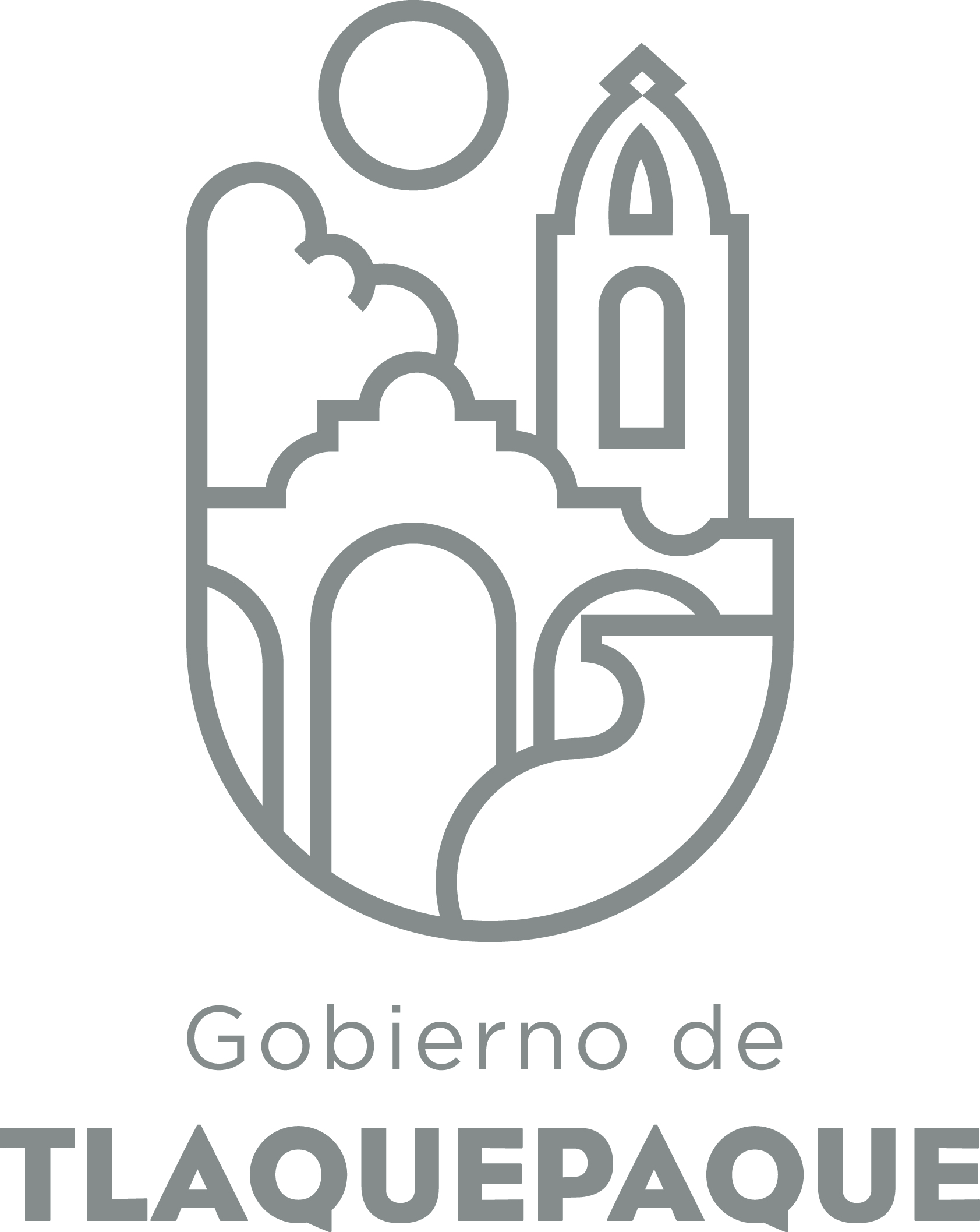 ANEXO 22.- OPERACIÓN DE LA PROPUESTAElaborado por: DGPP / PP / PLVRecursos empleados para la realización del Programa/Proyecto/Servicio/Campaña (PPSC)DIRECCIÓN GENERAL DE POLÍTICAS PÚBLICASCARATULA PARA LA ELABORACIÓN DE PROYECTOS.A)Nombre del programa/proyecto/servicio/campañaA)Nombre del programa/proyecto/servicio/campañaA)Nombre del programa/proyecto/servicio/campañaA)Nombre del programa/proyecto/servicio/campañaATENCION CIUDADANA.ATENCION CIUDADANA.ATENCION CIUDADANA.ATENCION CIUDADANA.ATENCION CIUDADANA.ATENCION CIUDADANA.EjeEjeB) Dirección o Área ResponsableB) Dirección o Área ResponsableB) Dirección o Área ResponsableB) Dirección o Área ResponsablePRESIDENCIA.PRESIDENCIA.PRESIDENCIA.PRESIDENCIA.PRESIDENCIA.PRESIDENCIA.EstrategiaEstrategiaC)  Problemática que atiende la propuestaC)  Problemática que atiende la propuestaC)  Problemática que atiende la propuestaC)  Problemática que atiende la propuestaREPORTE DE SERVICIOS PUBLICOS, INFORMACION Y ATENCION AL CUIDADANO.REPORTE DE SERVICIOS PUBLICOS, INFORMACION Y ATENCION AL CUIDADANO.REPORTE DE SERVICIOS PUBLICOS, INFORMACION Y ATENCION AL CUIDADANO.REPORTE DE SERVICIOS PUBLICOS, INFORMACION Y ATENCION AL CUIDADANO.REPORTE DE SERVICIOS PUBLICOS, INFORMACION Y ATENCION AL CUIDADANO.REPORTE DE SERVICIOS PUBLICOS, INFORMACION Y ATENCION AL CUIDADANO.Línea de AcciónLínea de AcciónC)  Problemática que atiende la propuestaC)  Problemática que atiende la propuestaC)  Problemática que atiende la propuestaC)  Problemática que atiende la propuestaREPORTE DE SERVICIOS PUBLICOS, INFORMACION Y ATENCION AL CUIDADANO.REPORTE DE SERVICIOS PUBLICOS, INFORMACION Y ATENCION AL CUIDADANO.REPORTE DE SERVICIOS PUBLICOS, INFORMACION Y ATENCION AL CUIDADANO.REPORTE DE SERVICIOS PUBLICOS, INFORMACION Y ATENCION AL CUIDADANO.REPORTE DE SERVICIOS PUBLICOS, INFORMACION Y ATENCION AL CUIDADANO.REPORTE DE SERVICIOS PUBLICOS, INFORMACION Y ATENCION AL CUIDADANO.No. de PP EspecialNo. de PP EspecialD) Ubicación Geográfica / Cobertura  de ColoniasD) Ubicación Geográfica / Cobertura  de ColoniasD) Ubicación Geográfica / Cobertura  de ColoniasD) Ubicación Geográfica / Cobertura  de ColoniasTODO TLAQUEPAQUE.TODO TLAQUEPAQUE.TODO TLAQUEPAQUE.TODO TLAQUEPAQUE.TODO TLAQUEPAQUE.TODO TLAQUEPAQUE.Vinc al PNDVinc al PNDE) Nombre del Enlace o ResponsableE) Nombre del Enlace o ResponsableE) Nombre del Enlace o ResponsableE) Nombre del Enlace o ResponsableANDREA DEL ROSARIO ANGUIANO ROMERO.ANDREA DEL ROSARIO ANGUIANO ROMERO.ANDREA DEL ROSARIO ANGUIANO ROMERO.ANDREA DEL ROSARIO ANGUIANO ROMERO.ANDREA DEL ROSARIO ANGUIANO ROMERO.ANDREA DEL ROSARIO ANGUIANO ROMERO.F) Objetivo específicoF) Objetivo específicoF) Objetivo específicoF) Objetivo específicoDAR LA ATENCION Y SER EL ENLACE DE CUIDADANO Y EL H.AYUNTAMIENTO.DAR LA ATENCION Y SER EL ENLACE DE CUIDADANO Y EL H.AYUNTAMIENTO.DAR LA ATENCION Y SER EL ENLACE DE CUIDADANO Y EL H.AYUNTAMIENTO.DAR LA ATENCION Y SER EL ENLACE DE CUIDADANO Y EL H.AYUNTAMIENTO.DAR LA ATENCION Y SER EL ENLACE DE CUIDADANO Y EL H.AYUNTAMIENTO.DAR LA ATENCION Y SER EL ENLACE DE CUIDADANO Y EL H.AYUNTAMIENTO.G) Perfil de la población atendida o beneficiariosG) Perfil de la población atendida o beneficiariosG) Perfil de la población atendida o beneficiariosG) Perfil de la población atendida o beneficiariosTODO CIUDADANO QUE  SOLICITE  Y  REQUIERA  ATENCION.TODO CIUDADANO QUE  SOLICITE  Y  REQUIERA  ATENCION.TODO CIUDADANO QUE  SOLICITE  Y  REQUIERA  ATENCION.TODO CIUDADANO QUE  SOLICITE  Y  REQUIERA  ATENCION.TODO CIUDADANO QUE  SOLICITE  Y  REQUIERA  ATENCION.TODO CIUDADANO QUE  SOLICITE  Y  REQUIERA  ATENCION.TODO CIUDADANO QUE  SOLICITE  Y  REQUIERA  ATENCION.TODO CIUDADANO QUE  SOLICITE  Y  REQUIERA  ATENCION.TODO CIUDADANO QUE  SOLICITE  Y  REQUIERA  ATENCION.TODO CIUDADANO QUE  SOLICITE  Y  REQUIERA  ATENCION.H) Tipo de propuestaH) Tipo de propuestaH) Tipo de propuestaH) Tipo de propuestaH) Tipo de propuestaJ) No de BeneficiariosJ) No de BeneficiariosK) Fecha de InicioK) Fecha de InicioK) Fecha de InicioFecha de CierreFecha de CierreFecha de CierreFecha de CierreProgramaCampañaServicioProyectoProyectoHombresMujeresEnero 2018Enero 2018Enero 2018Diciembre 2018Diciembre 2018Diciembre 2018Diciembre 2018     XFedEdoMpioxxxxI) Monto total estimadoI) Monto total estimadoI) Monto total estimadoFuente de financiamientoFuente de financiamiento    X A) Principal producto esperado (base para el establecimiento de metas)BUSCAR QUE LOS REPORTES Y SOLICUTUDES DE LOS CIUDADANOS SEAN ATENDIDOS CON CALIDAD Y RAPIDEZ.BUSCAR QUE LOS REPORTES Y SOLICUTUDES DE LOS CIUDADANOS SEAN ATENDIDOS CON CALIDAD Y RAPIDEZ.BUSCAR QUE LOS REPORTES Y SOLICUTUDES DE LOS CIUDADANOS SEAN ATENDIDOS CON CALIDAD Y RAPIDEZ.BUSCAR QUE LOS REPORTES Y SOLICUTUDES DE LOS CIUDADANOS SEAN ATENDIDOS CON CALIDAD Y RAPIDEZ.BUSCAR QUE LOS REPORTES Y SOLICUTUDES DE LOS CIUDADANOS SEAN ATENDIDOS CON CALIDAD Y RAPIDEZ.BUSCAR QUE LOS REPORTES Y SOLICUTUDES DE LOS CIUDADANOS SEAN ATENDIDOS CON CALIDAD Y RAPIDEZ.BUSCAR QUE LOS REPORTES Y SOLICUTUDES DE LOS CIUDADANOS SEAN ATENDIDOS CON CALIDAD Y RAPIDEZ.BUSCAR QUE LOS REPORTES Y SOLICUTUDES DE LOS CIUDADANOS SEAN ATENDIDOS CON CALIDAD Y RAPIDEZ.BUSCAR QUE LOS REPORTES Y SOLICUTUDES DE LOS CIUDADANOS SEAN ATENDIDOS CON CALIDAD Y RAPIDEZ.BUSCAR QUE LOS REPORTES Y SOLICUTUDES DE LOS CIUDADANOS SEAN ATENDIDOS CON CALIDAD Y RAPIDEZ.BUSCAR QUE LOS REPORTES Y SOLICUTUDES DE LOS CIUDADANOS SEAN ATENDIDOS CON CALIDAD Y RAPIDEZ.BUSCAR QUE LOS REPORTES Y SOLICUTUDES DE LOS CIUDADANOS SEAN ATENDIDOS CON CALIDAD Y RAPIDEZ.BUSCAR QUE LOS REPORTES Y SOLICUTUDES DE LOS CIUDADANOS SEAN ATENDIDOS CON CALIDAD Y RAPIDEZ.BUSCAR QUE LOS REPORTES Y SOLICUTUDES DE LOS CIUDADANOS SEAN ATENDIDOS CON CALIDAD Y RAPIDEZ.BUSCAR QUE LOS REPORTES Y SOLICUTUDES DE LOS CIUDADANOS SEAN ATENDIDOS CON CALIDAD Y RAPIDEZ.BUSCAR QUE LOS REPORTES Y SOLICUTUDES DE LOS CIUDADANOS SEAN ATENDIDOS CON CALIDAD Y RAPIDEZ.BUSCAR QUE LOS REPORTES Y SOLICUTUDES DE LOS CIUDADANOS SEAN ATENDIDOS CON CALIDAD Y RAPIDEZ.B)Actividades a realizar para la obtención del producto esperado-ATENCION EN MENOR TIEMPO. –DAR SEGUIMIENTO Y BUSCAR ALTERNATIVAS DE SERVICIO.-DAR TRAMITE DE MENOR TIEMPO.-ATENCION EN MENOR TIEMPO. –DAR SEGUIMIENTO Y BUSCAR ALTERNATIVAS DE SERVICIO.-DAR TRAMITE DE MENOR TIEMPO.-ATENCION EN MENOR TIEMPO. –DAR SEGUIMIENTO Y BUSCAR ALTERNATIVAS DE SERVICIO.-DAR TRAMITE DE MENOR TIEMPO.-ATENCION EN MENOR TIEMPO. –DAR SEGUIMIENTO Y BUSCAR ALTERNATIVAS DE SERVICIO.-DAR TRAMITE DE MENOR TIEMPO.-ATENCION EN MENOR TIEMPO. –DAR SEGUIMIENTO Y BUSCAR ALTERNATIVAS DE SERVICIO.-DAR TRAMITE DE MENOR TIEMPO.-ATENCION EN MENOR TIEMPO. –DAR SEGUIMIENTO Y BUSCAR ALTERNATIVAS DE SERVICIO.-DAR TRAMITE DE MENOR TIEMPO.-ATENCION EN MENOR TIEMPO. –DAR SEGUIMIENTO Y BUSCAR ALTERNATIVAS DE SERVICIO.-DAR TRAMITE DE MENOR TIEMPO.-ATENCION EN MENOR TIEMPO. –DAR SEGUIMIENTO Y BUSCAR ALTERNATIVAS DE SERVICIO.-DAR TRAMITE DE MENOR TIEMPO.-ATENCION EN MENOR TIEMPO. –DAR SEGUIMIENTO Y BUSCAR ALTERNATIVAS DE SERVICIO.-DAR TRAMITE DE MENOR TIEMPO.-ATENCION EN MENOR TIEMPO. –DAR SEGUIMIENTO Y BUSCAR ALTERNATIVAS DE SERVICIO.-DAR TRAMITE DE MENOR TIEMPO.-ATENCION EN MENOR TIEMPO. –DAR SEGUIMIENTO Y BUSCAR ALTERNATIVAS DE SERVICIO.-DAR TRAMITE DE MENOR TIEMPO.-ATENCION EN MENOR TIEMPO. –DAR SEGUIMIENTO Y BUSCAR ALTERNATIVAS DE SERVICIO.-DAR TRAMITE DE MENOR TIEMPO.-ATENCION EN MENOR TIEMPO. –DAR SEGUIMIENTO Y BUSCAR ALTERNATIVAS DE SERVICIO.-DAR TRAMITE DE MENOR TIEMPO.-ATENCION EN MENOR TIEMPO. –DAR SEGUIMIENTO Y BUSCAR ALTERNATIVAS DE SERVICIO.-DAR TRAMITE DE MENOR TIEMPO.-ATENCION EN MENOR TIEMPO. –DAR SEGUIMIENTO Y BUSCAR ALTERNATIVAS DE SERVICIO.-DAR TRAMITE DE MENOR TIEMPO.-ATENCION EN MENOR TIEMPO. –DAR SEGUIMIENTO Y BUSCAR ALTERNATIVAS DE SERVICIO.-DAR TRAMITE DE MENOR TIEMPO.-ATENCION EN MENOR TIEMPO. –DAR SEGUIMIENTO Y BUSCAR ALTERNATIVAS DE SERVICIO.-DAR TRAMITE DE MENOR TIEMPO.Indicador de Resultados vinculado al PMD según Línea de Acción -REPORTES MENSUALES.-LLAMADAS DE CALIDAD A LOS CIUDADANOS.-REPORTES MENSUALES.-LLAMADAS DE CALIDAD A LOS CIUDADANOS.-REPORTES MENSUALES.-LLAMADAS DE CALIDAD A LOS CIUDADANOS.-REPORTES MENSUALES.-LLAMADAS DE CALIDAD A LOS CIUDADANOS.-REPORTES MENSUALES.-LLAMADAS DE CALIDAD A LOS CIUDADANOS.-REPORTES MENSUALES.-LLAMADAS DE CALIDAD A LOS CIUDADANOS.-REPORTES MENSUALES.-LLAMADAS DE CALIDAD A LOS CIUDADANOS.-REPORTES MENSUALES.-LLAMADAS DE CALIDAD A LOS CIUDADANOS.-REPORTES MENSUALES.-LLAMADAS DE CALIDAD A LOS CIUDADANOS.-REPORTES MENSUALES.-LLAMADAS DE CALIDAD A LOS CIUDADANOS.-REPORTES MENSUALES.-LLAMADAS DE CALIDAD A LOS CIUDADANOS.-REPORTES MENSUALES.-LLAMADAS DE CALIDAD A LOS CIUDADANOS.-REPORTES MENSUALES.-LLAMADAS DE CALIDAD A LOS CIUDADANOS.-REPORTES MENSUALES.-LLAMADAS DE CALIDAD A LOS CIUDADANOS.-REPORTES MENSUALES.-LLAMADAS DE CALIDAD A LOS CIUDADANOS.-REPORTES MENSUALES.-LLAMADAS DE CALIDAD A LOS CIUDADANOS.-REPORTES MENSUALES.-LLAMADAS DE CALIDAD A LOS CIUDADANOS.Indicador vinculado a los Objetivos de Desarrollo Sostenible -REPORTES CON LAS DIFERENTES ARIAS.-REPORTES DE SEGUIMIENTO Y DE EVALUACION.-REPORTES CON LAS DIFERENTES ARIAS.-REPORTES DE SEGUIMIENTO Y DE EVALUACION.-REPORTES CON LAS DIFERENTES ARIAS.-REPORTES DE SEGUIMIENTO Y DE EVALUACION.-REPORTES CON LAS DIFERENTES ARIAS.-REPORTES DE SEGUIMIENTO Y DE EVALUACION.-REPORTES CON LAS DIFERENTES ARIAS.-REPORTES DE SEGUIMIENTO Y DE EVALUACION.-REPORTES CON LAS DIFERENTES ARIAS.-REPORTES DE SEGUIMIENTO Y DE EVALUACION.-REPORTES CON LAS DIFERENTES ARIAS.-REPORTES DE SEGUIMIENTO Y DE EVALUACION.-REPORTES CON LAS DIFERENTES ARIAS.-REPORTES DE SEGUIMIENTO Y DE EVALUACION.-REPORTES CON LAS DIFERENTES ARIAS.-REPORTES DE SEGUIMIENTO Y DE EVALUACION.-REPORTES CON LAS DIFERENTES ARIAS.-REPORTES DE SEGUIMIENTO Y DE EVALUACION.-REPORTES CON LAS DIFERENTES ARIAS.-REPORTES DE SEGUIMIENTO Y DE EVALUACION.-REPORTES CON LAS DIFERENTES ARIAS.-REPORTES DE SEGUIMIENTO Y DE EVALUACION.-REPORTES CON LAS DIFERENTES ARIAS.-REPORTES DE SEGUIMIENTO Y DE EVALUACION.-REPORTES CON LAS DIFERENTES ARIAS.-REPORTES DE SEGUIMIENTO Y DE EVALUACION.-REPORTES CON LAS DIFERENTES ARIAS.-REPORTES DE SEGUIMIENTO Y DE EVALUACION.-REPORTES CON LAS DIFERENTES ARIAS.-REPORTES DE SEGUIMIENTO Y DE EVALUACION.-REPORTES CON LAS DIFERENTES ARIAS.-REPORTES DE SEGUIMIENTO Y DE EVALUACION.AlcanceCorto PlazoCorto PlazoCorto PlazoMediano PlazoMediano PlazoMediano PlazoMediano PlazoMediano PlazoMediano PlazoMediano PlazoMediano PlazoMediano PlazoLargo PlazoLargo PlazoLargo PlazoLargo PlazoLargo PlazoAlcanceRAPIDA ATENCIONRAPIDA ATENCIONRAPIDA ATENCIONDERIVACION DE REPORTES A DIFERENTES ARIAS.DERIVACION DE REPORTES A DIFERENTES ARIAS.DERIVACION DE REPORTES A DIFERENTES ARIAS.DERIVACION DE REPORTES A DIFERENTES ARIAS.DERIVACION DE REPORTES A DIFERENTES ARIAS.DERIVACION DE REPORTES A DIFERENTES ARIAS.DERIVACION DE REPORTES A DIFERENTES ARIAS.DERIVACION DE REPORTES A DIFERENTES ARIAS.DERIVACION DE REPORTES A DIFERENTES ARIAS.ATENCION Y SATISFACCION DE CIUDADANO. ATENCION Y SATISFACCION DE CIUDADANO. ATENCION Y SATISFACCION DE CIUDADANO. ATENCION Y SATISFACCION DE CIUDADANO. ATENCION Y SATISFACCION DE CIUDADANO. C) Valor Inicial de la MetaValor final de la MetaValor final de la MetaValor final de la MetaValor final de la MetaValor final de la MetaValor final de la MetaNombre del indicadorNombre del indicadorNombre del indicadorNombre del indicadorNombre del indicadorNombre del indicadorNombre del indicadorNombre del indicadorFormula del indicadorFormula del indicadorFormula del indicadorATENCION AL CIUDADANOCALIDAD Y RAPIDEZ.CALIDAD Y RAPIDEZ.CALIDAD Y RAPIDEZ.Clave de presupuesto determinada en Finanzas para la etiquetación de recursosClave de presupuesto determinada en Finanzas para la etiquetación de recursosClave de presupuesto determinada en Finanzas para la etiquetación de recursosClave de presupuesto determinada en Finanzas para la etiquetación de recursosClave de presupuesto determinada en Finanzas para la etiquetación de recursosClave de presupuesto determinada en Finanzas para la etiquetación de recursosClave de presupuesto determinada en Finanzas para la etiquetación de recursosCronograma Anual  de ActividadesCronograma Anual  de ActividadesCronograma Anual  de ActividadesCronograma Anual  de ActividadesCronograma Anual  de ActividadesCronograma Anual  de ActividadesCronograma Anual  de ActividadesCronograma Anual  de ActividadesCronograma Anual  de ActividadesCronograma Anual  de ActividadesCronograma Anual  de ActividadesCronograma Anual  de ActividadesCronograma Anual  de ActividadesCronograma Anual  de ActividadesCronograma Anual  de ActividadesCronograma Anual  de ActividadesCronograma Anual  de ActividadesCronograma Anual  de ActividadesD) Actividades a realizar para la obtención del producto esperado D) Actividades a realizar para la obtención del producto esperado 2017201720172017201720172017201720172017201720172017201720172017D) Actividades a realizar para la obtención del producto esperado D) Actividades a realizar para la obtención del producto esperado ENEFEBFEBMZOABRABRMAYJUNJULAGOSEPSEPOCTOCTNOVDICATENCION A CIUDADANOATENCION A CIUDADANOXXXXXXXXXXXXXXXXELABORACION DE SOLICITUD O PETICIONELABORACION DE SOLICITUD O PETICIONXXXXXXXXXXXXXXX               XEFICACIA Y RAPIDEZEFICACIA Y RAPIDEZXXXXXXXXXXXXXXXXDIREVAR LA SOLICITUD A CADA UNA DE LAS DIFERENTES DEPENDENCIASDIREVAR LA SOLICITUD A CADA UNA DE LAS DIFERENTES DEPENDENCIASXXXXXXXXXXXXXX   XXRecursos HumanosNúmero Costo EstimadoRecursos MaterialesNúmero/LitrosCosto EstimadoTipo de financiamiento del recursoTipo de financiamiento del recursoRecursos FinancierosMontoRecursos HumanosNúmero Costo EstimadoRecursos MaterialesNúmero/LitrosCosto EstimadoProveeduríaFondo RevolventeRecursos FinancierosMontoPERSONAL PARTICIPANTE     4COMPUTADODAS EUIPADAS 4XPERSONAL PARTICIPANTE     4TELEFONOS Y DIADEMAS CON MICROFONO4XPERSONAL PARTICIPANTE     4PROGRAMA EN EL CUAL ESTEN COMUNICADAS CADA UNA DE LAS DIFERENTES DEPENDENCIAS